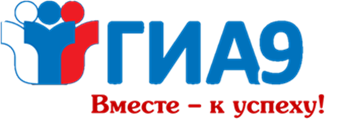 Федеральные информационные ресурсы для подготовки к ГИА-9Наименование ресурсаСсылка1. «Навигатор ГИА» - информационный ресурс, где собрана вся самая актуальная информация об экзаменах. Навигатор включает ссылки на полезные материалы и аннотации к ним в виде текстов и кратких видеороликов. Все материалы сгруппированы по разделам: «Демоверсии, спецификации и кодификаторы ОГЭ»; «Материалы для подготовки к итоговому собеседованию»; «Методические рекомендации для выпускников по самостоятельной подготовке к ОГЭ»; «Открытый банк заданий ОГЭ»http://nav-gia.obrnadzor.gov.ru/https://fipi.ru/navigator-podgotovki/ 2. «Навигатор самостоятельной подготовки к ОГЭ», где размещены методические рекомендации для обучающихся 9 классов, с советами разработчиков КИМ ОГЭ и полезной информацией для организации индивидуальной подготовки к ОГЭhttps://fipi.ru/navigator-podgotovki/navigator-oge3. «Демоверсии, спецификации,
кодификаторы», где представлены документы, определяющие структуру и содержание КИМ ОГЭ 2022 года: кодификаторы элементов содержания и требований к уровню подготовки обучающихся; спецификации КИМ для проведения ОГЭ по учебным предметам;
демонстрационные варианты КИМ для проведения ОГЭ по учебным  предметам https://fipi.ru/oge/demoversii-specifikacii-kodifikatory4. Материалы для подготовки к ГВЭ-9, где размещены материалы для подготовки к ГВЭ по всем предметам, а такжетренировочные сборники для подготовки к государственной итоговой аттестации обучающихся с ограниченными возможностями здоровья, детей-инвалидов и инвалидовhttps://fipi.ru/gve/gve-9https://fipi.ru/gve/trenirovochnyye-sborniki-dlya-obuchayushchikhsya-s-ovz-gia-9